Physical Education Schedule 2017-2018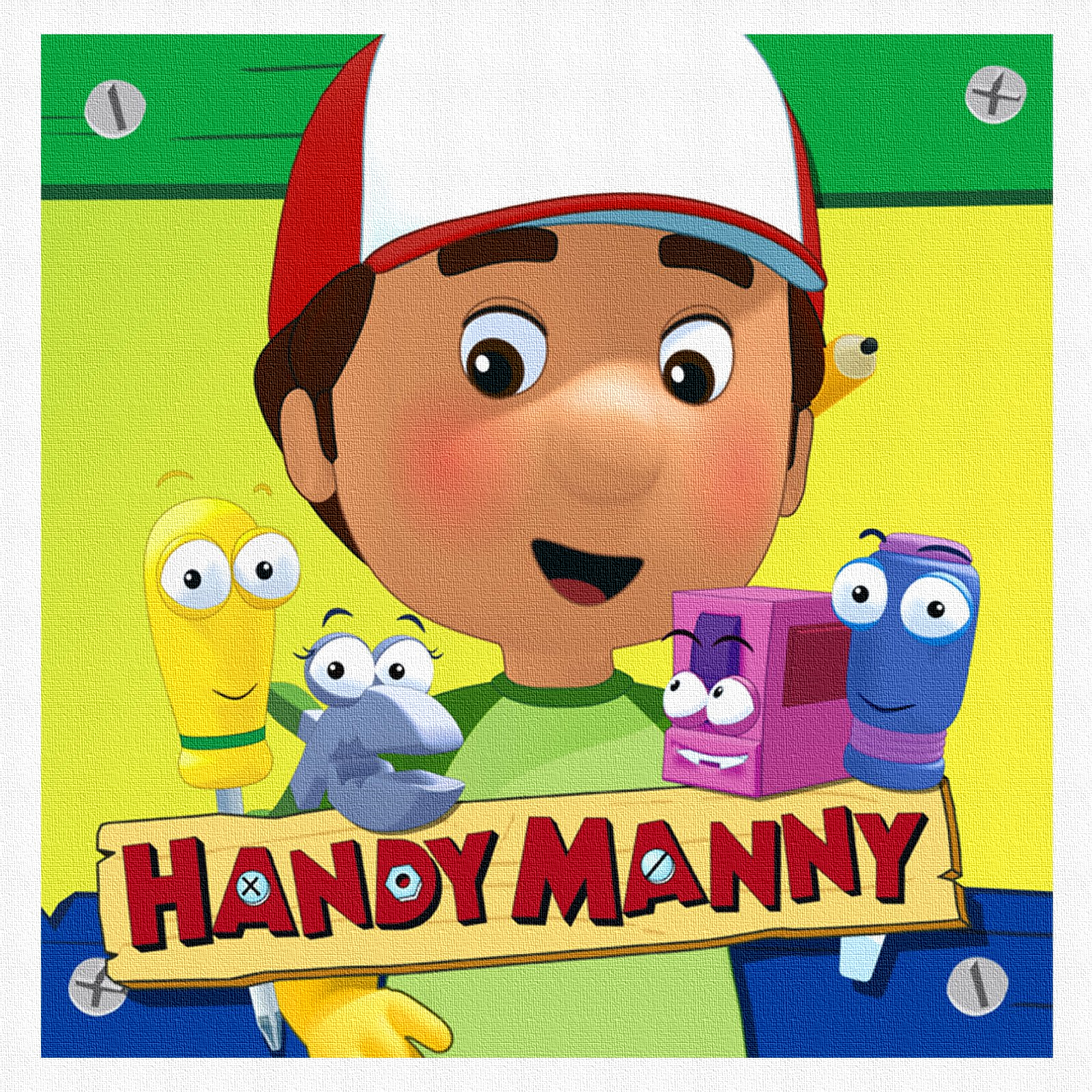 MiddletonMooreABC8:05-8:55FifthMarshallCarmichael PlexicoC.CasselmanHowardBlakely9:05-9:55FirstGunterCribbOwensJ. CasselmanMearsDunnWheelerMarshall10:05-10:55ThirdNesmithGrantLambertLivingston    A.AlfordMiller11:05-11:55FourthGasqueBerryCheelyT.Casselman           Morris            Wiler11:55-12:20LUNCH 11:55-12:20LUNCH 11:55-12:20LUNCH 11:55-12:20LUNCH 12:25 –1:15SecondCampGambleWrightFordNeaseMcCants1:25-2:15KindergartenTurnerCannonWatfordSteedlyJ.AlfordHarrigan